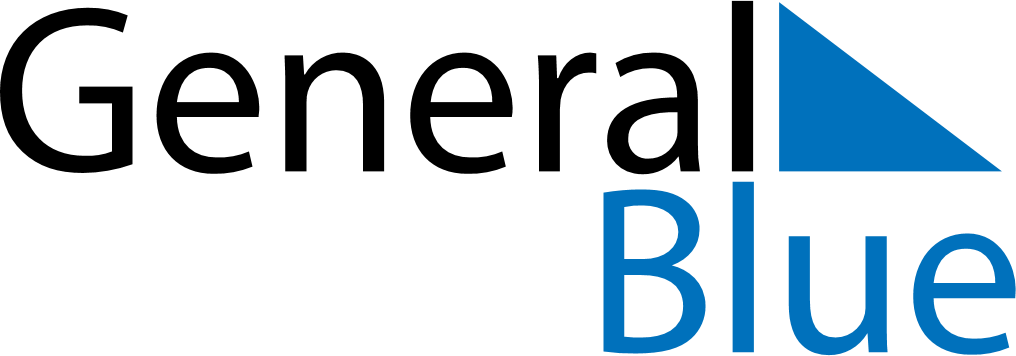 May 2030May 2030May 2030May 2030SwedenSwedenSwedenMondayTuesdayWednesdayThursdayFridaySaturdaySaturdaySunday123445Labour Day67891011111213141516171818192021222324252526Mother’s Day2728293031Ascension Day